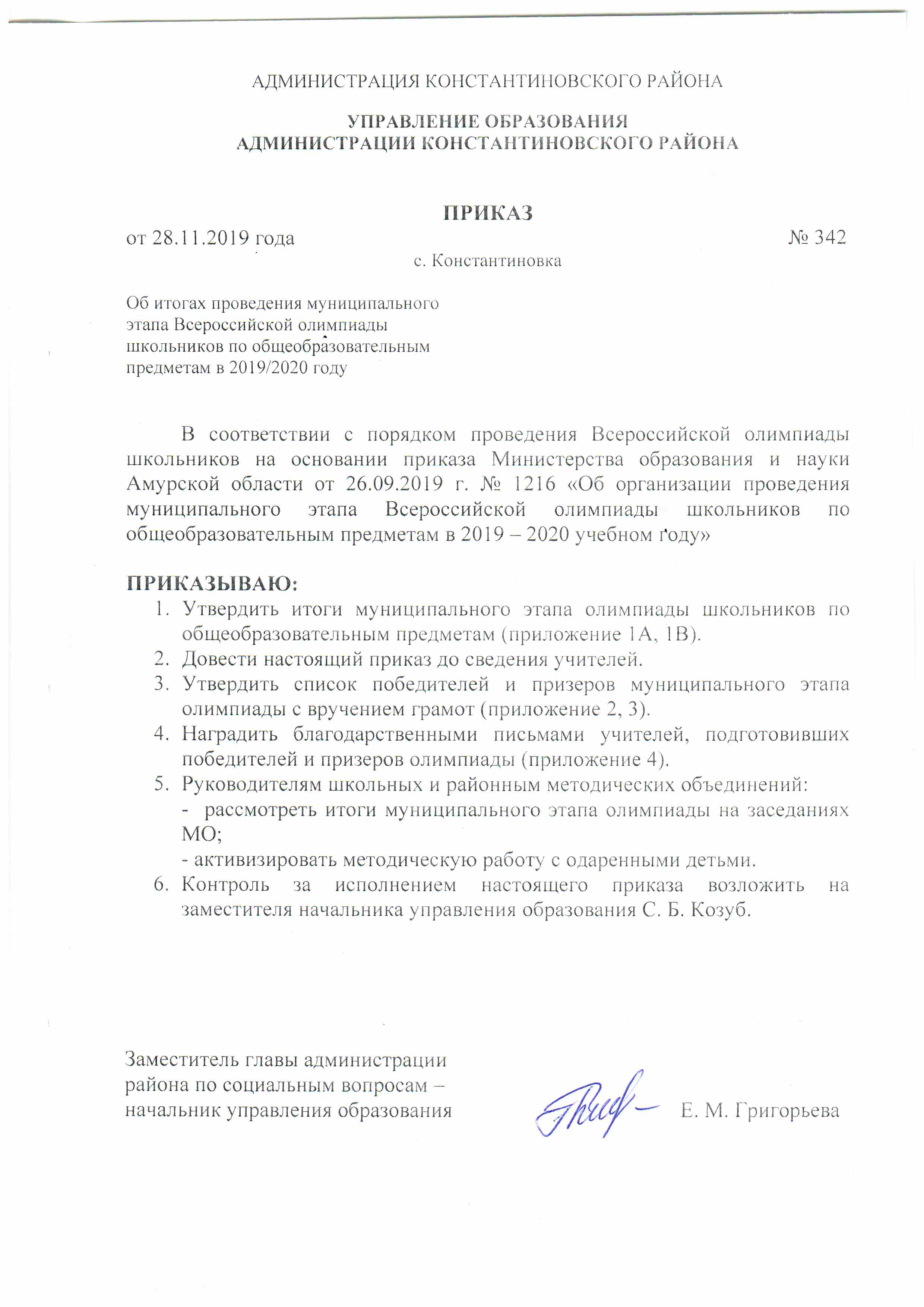 Приложение 1АРанжированный список участников муниципального этапа всероссийской олимпиады школьников 2019/2020 учебный годПриложение 1ВИтоги проведения муниципального этапа Всероссийской олимпиады школьников в 2019/2020 учебном году.Муниципальный этап Всероссийской олимпиады школьников проводится в соответствии с Приказом Управления образования администрации Константиновского района от 08.10.2019 г. № 270 «Об организации проведения Всероссийской олимпиады школьников по общеобразовательным предметам в 2019/2020 учебном году» в период с 01.11.2019 по 23.11.2019 гг.В муниципальном этапе олимпиады Константиновский район приняли участие по 14 учебным предметам из 22, не были заявлены участники по французскому языку, астрономии, МХК, информатике, немецкому языку, китайскому языку, экономике.  Муниципальный этап олимпиады проходил на базе МОАУ Константиновской СОШ, МДОУ ДЮСШ, детской библиотеке, управления образования администрации Константиновского района. В период с 05.11.2019 по 23.11.2019 гг.В муниципальном этапе олимпиады приняли участие 74 обучающихся 7-11-х классов, некоторые учащиеся принимали участие в нескольких предметах. По результатам проведения муниципального этапа Всероссийской олимпиады школьников определено 9 победителей и 17 призеров согласно квоте, установленной ПОРЯДКОМ проведения муниципального этапа Всероссийской олимпиады школьников по общеобразовательным предметам 2019 – 2020 учебного года, утвержденного приказом управления образования от 08.10.2019 г. № 270.Приложение 2Победители и призеры муниципального этапа Всероссийской олимпиады школьников по общеобразовательным предметам Приложение 3Приложение 4Список учителей района, подготовивших победителей и призеров муниципального этапа олимпиады по общеобразовательным предметам№ п/пФИООбразовательная организацияКлассКол-во балловМесто ПравоПравоПравоПравоПраво1Петрова Екатерина АнатольевнаМОУ Нижнеполтавская СОШ1013 из 79 (16,5%)2Глызина Юлия НиколаевнаМОУ Крестовоздвиженская СОШ1115 из 79 (19%)Русский языкРусский языкРусский языкРусский языкРусский язык3Николаева Наталья ЕвгеньевнаМОУ Ключевская СОШ712,5 из 54 (23%)4Гаврилова Алина АлександровнаМОАУ Константиновская СОШ821,5 из 54 (40%)5Гриценко Татьяна ИвановнаМОАУ «Новопетровская СОШ»926 из 57 (46%)6Шаповал Виктория ЮрьевнаМОАУ Константиновская СОШ923,5 из 57 (41%)7Конкина Анжелика СергеевнаМОУ Ключевская СОШ1016 из 72 (16%)МатематикаМатематикаМатематикаМатематикаМатематика8Бондарева Ксения АлексеевнаМОУ Ключевская СОШ719 из 35 (54%)1 место9Николаева Наталья ЕвгеньевнаМОУ Ключевская СОШ711 из 35 (31%)10Табаева Арина ДмитриевнаМОАУ Константиновская СОШ712 из 35 (34%)11Комиссарова Светлана ВикторовнаМОАУ Константиновская СОШ88 из 35 (23%)ГеографияГеографияГеографияГеографияГеографияГеография12Волкодав Ульяна АлександровнаМОАУ «Новопетровская СОШ»720 из 60 (33%)13Гаврилова Алина АлександровнаМОАУ Константиновская СОШ816 из 50 (32%)14Иванусь Иван ОлеговичМОАУ Константиновская СОШ99 из 57 (16%)15Злобин Семен АлександровичМОАУ «Новопетровская СОШ»1022 из 63 (35%)ИсторияИсторияИсторияИсторияИстория16Четверик Андрей АлексеевичМОАУ Константиновская СОШ927 из 90 (30%)17Гимазетдинов Дмитрий СалаватовичМОАУ Константиновская СОШ1045 из 112 (40%)Английский языкАнглийский языкАнглийский языкАнглийский языкАнглийский языкАнглийский язык18Козуб Александра ВладимировнаМОАУ Константиновская СОШ820 из 86 (23%)19Ржевская Арина АртёмовнаМОАУ Константиновская СОШ1020 из 50 (40%)ОбществознаниеОбществознаниеОбществознаниеОбществознаниеОбществознаниеОбществознание20Андреев Андрей ВладимировичМОУ Коврижская СОШ731 из 80 (39%)21Масличенко Захар АндреевичМОАУ Константиновская СОШ821 из 100 (21%)22Гимазетдинов Дмитрий СалаватовичМОАУ Константиновская СОШ1046 из 149 (31%)23Фартусова Елизавета АлексеевнаМОАУ Константиновская СОШ1083 из 149 (56%)1 место24Федотова Инга АлександровнаМОАУ Константиновская СОШ1122 из 145 (15%)25Зайцев Роман КонстантиновичМОУ Коврижская СОШ1150 из 145 (34%)ХимияХимияХимияХимияХимия26Номеровский Игорь АндреевичМОУ Зеньковская СОШ88 из 28 (28,5%)27Козуб Александра ВладимировнаМОАУ Константиновская СОШ85,5 из 28 (20%)28Рыжих Александра ОлеговнаМОАУ Константиновская СОШ917 из 48 (35%)29Пашаев Рамиль РашадовичМОАУ «Новопетровская СОШ»104 из 39 (10%)30Сазонов Захар ВитальевичМОУ Зеньковская СОШ113 из 43 (7%)ЛитератураЛитератураЛитератураЛитератураЛитература31Зайцев Артём ВасильевичМОУ Верхнеуртуйская ООШ78 из 50 (16%)32Устюгова Анастасия ВячеславовнаМОАУ Константиновская СОШ835 из 50 (70%)1 место33Гриценко Татьяна ИвановнаМОАУ «Новопетровская СОШ»916 из 100 (16%)34Григоренко Иван АнатольевичМОАУ «Новопетровская СОШ»934 из 100 (34%)35Бревникова Полина АлександровнаМОУ Нижнеполтавская СОШ950 из 100 (50%)3 место36Михайлова Виктория АртёмовнаМОАУ Константиновская СОШ950 из 100 (50%)3 место37Перчук Диана СергеевнаМОАУ Константиновская СОШ1054 из 100 (54%)2 местоФизикаФизикаФизикаФизикаФизикаФизика38Бондарева Ксения АлексеевнаМОУ Ключевская СОШ720 из 40 (50%)3 место39Бревникова Диана АлександровнаМОУ Ключевская СОШ721 из 40 (52,5%)2 место40Баженова Александра АнатольевнаМОАУ Константиновская СОШ810 из 40 (25%)41Кравченко Никита СергеевичМОУ Ключевская СОШ8042Борисюк Богдан АлександровичМОАУ «Новопетровская СОШ»85 из 40 (12,5%)43Конопацкий Сергей СергеевичМОУ Верхнеуртуйская ООШ921 из 50 (42%)44Фартусова Елизавета АлексеевнаМОАУ Константиновская СОШ1036 из 50 (72%)1 место45Чумаков Никита ВладимировичМОАУ Константиновская СОШ116 из 50 (12%)46Кочетков Никита АндреевичМОАУ «Новопетровская СОШ»1115 из 50 (30%)ЭкологияЭкологияЭкологияЭкологияЭкологияЭкология47Волкодав Ульяна АлександровнаМОАУ «Новопетровская СОШ»710 из 30 (33%)БиологияБиологияБиологияБиологияБиологияБиология48Бондарева Ксения АлександровнаМОУ Ключевская СОШ713 из 32,5 (40%)49Гаврилова Алина АлександровнаМОАУ Константиновская СОШ810 из 36,5 (27%)50Гринь Юлия АлександровнаМОАУ Константиновская СОШ916,5 из 61 (27%)51Гриценко Татьяна ИвановнаМОАУ «Новопетровская СОШ»941,5 из 61 (68%)2 место52Чубакова Екатерина ДмитриевнаМОУ Коврижская СОШ919 из 61 (31%)53Кремлева Кристина ЕвгеньевнаМОАУ «Новопетровская СОШ»1039 из 66 (59%)3 место54Шаманская Алина ПавловнаМОУ Верхнеполтавская СОШ1024 из 66 (36%)55Конкина Анжелика СергеевнаМОУ Ключевская СОШ1024 из 66 (36%)56Склярова Алина СергеевнаМОУ Ключевская СОШ1133 из 78,5 (42%)57Унчикова Алина ГригорьевнаМОАУ Константиновская СОШ1137 из 78,5 (47%)58Матяж Елизавета ТимофеевнаМОАУ Константиновская СОШ1136 из 78,5 (46%)59Сазонов Захар ВитальевичМОУ Зеньковская СОШ1125 из 78,5 (32%)60Кочетков Никита АндреевичМОАУ «Новопетровская СОШ»1129,5 из 78,5 (38%)61Курашова Иванна ИвановнаМОУ Верхнеполтавская СОШ1129 из 78,5 (37%)62Святогоркин Олег ИгоревичМОУ Крестовоздвиженская СОШ1165 из 78,5 (83%)1 местоФизическая культураФизическая культураФизическая культураФизическая культураФизическая культура63Сторожук Александр ЕвгеньевичМОАУ Константиновская СОШ770 из 100 (70%)64Кайденко Ольга АлександровнаМОУ Коврижская СОШ768 из 100 (68%)65Габдулхакова Евгения АндреевнаМОУ Нижнеполтавская СОШ780 из 100 (80%)2 место66Устюгова Анастасия ВячеславовнаМОАУ Константиновская СОШ874 из 100 (74%)3 место67Николаева Дарья ЕвгеньевнаМОУ Ключевская СОШ869 из 100 (69%)68Курашов Егор ИвановичМОУ Верхнеполтавская СОШ871 из 100 (71%)69Мельник Александр АлександровичМОУ Нижнеполтавская СОШ890 из 100 (90%)1 место70Рыльская Ксения ДмитриевнаМОУ Нижнеполтавская СОШ875 из 100 (75%)3 место71Патрушева Кристина АндреевнаМОАУ Константиновская СОШ973 из 100 (73%)3 место72Горлов Юрий СергеевичМОАУ Константиновская СОШ984 из 100 (84%)2 место73Бревников Константин ПавловичМОУ Ключевская СОШ973 из 100 (73%)3 место74Чубакова Екатерина ДмитриевнаМОУ Коврижская СОШ953 из 100 (53%)75Куликова Елизавета АлександровнаМОУ Верхнеполтавская СОШ1065 из 100 (65%)76Габдулхаков Константин АлексеевичМОУ Нижнеполтавская СОШ1070 из 100 (70%)77Смирнов Максим АлександровичМОАУ Константиновская СОШ1188 из 100 (88%)1 место78Танчак Екатерина АлександровнаМОУ Коврижская СОШ1166 из 100 (66%)ОБЖОБЖОБЖОБЖОБЖ79Бойко София ЕвгеньевнаМОУ Нижнеполтавская СОШ7164 из 300 (55%)3 место80Номеровский Игорь АндреевичМОУ Зеньковская СОШ8209 из 300 (70%)1 место81Воробьёва Татьяна ИвановнаМОУ Нижнеполтавская СОШ8158 из 300 (53%)82Устюгова Анастасия ВячеславовнаМОАУ Константиновская СОШ8138 из 300 (46%)83Коротченко Виктория АндреевнаМОУ Нижнеполтавская СОШ9154 из 300 (51%)84Чистяков Сергей ВикторовичМОАУ Константиновская СОШ9165 из 300 (55%)3 место85Матяж Елизавета ТимофеевнаМОАУ Константиновская СОШ11189 из 300 (63%)2 местоТехнология (юноши)Технология (юноши)Технология (юноши)Технология (юноши)Технология (юноши)86Шерпаев Василий МихайловичМОАУ «Новопетровская СОШ»742,5 из 115 (37%)87Оганесян Оганес МануковичМОАУ Константиновская СОШ755 из 115 (48%)88Чупин Никита ДенисовичМОАУ Константиновская СОШ854,5 из 135 (40%)89Борисюк Богдан АлександровичМОАУ «Новопетровская СОШ»854,5 из 135 (40%)Технология (девушки)Технология (девушки)Технология (девушки)Технология (девушки)Технология (девушки)90Кувенёва Диана АлександровнаМОАУ Константиновская СОШ791 из 115 (79%)1 место91Колесник Апполинария АлександровнаМОАУ Константиновская СОШ884 из 125 (67%)2 место92 Комиссарова Ксения АндреевнаМОАУ Константиновская СОШ977 из 125 (61%)№ п/пПредметМуниципальный этапМуниципальный этапМуниципальный этапКоличество участниковКоличество победителейКоличество призёров1Английский язык2--2Биология15123География4--4История2--5Литература7136Математика41-7Обществознание61-8ОБЖ7139Право2--10Русский язык 5--11Технология (девушки)311Технология (юноши)4--12Физика91213Физическая культура162614Химия5--15Экология1--ИтогоИтого92917№ п/пФ. И. участникаОбразовательное учреждениепредметклассместобаллы%1Бондарева Ксения АлексеевнаМОУ Ключевская СОШматематика7победитель19 из 35542Фартусова Елизавета АлексеевнаМОАУ Константиновская СОШобществознание10победитель83 из 149563Устюгова Анастасия ВячеславовнаМОАУ Константиновская СОШлитература8победитель35 из 50704Перчук Диана СергеевнаМОАУ Константиновская СОШлитература10призер (2)54 из 100545Бревникова Полина АлександровнаМОУ Нижнеполтавская СОШлитература9призер (3)50 из 100506Михайлова Виктория АртёмовнаМОАУ Константиновская СОШлитература9призер (3)50 из 100507Фартусова Елизавета АлексеевнаМОАУ Константиновская СОШфизика10победитель36 из 50728Бревникова Диана АлександровнаМОУ Ключевская СОШфизика7призер (2)21 из 4052,59Бондарева Ксения АлексеевнаМОУ Ключевская СОШфизика7призер (3)20 из 405010Святогоркин Олег ИгоревичМОУ Крестовоздвиженская СОШбиология11победитель65 из 78,58311Гриценко Татьяна ИвановнаМОАУ «Новопетровская СОШ»биология9призер (2)41,5 из 616812Кремлева Кристина ЕвгеньевнаМОАУ «Новопетровская СОШ»биология10призер (3)39 из 66 5913Мельник Александр АлександровичМОУ Нижнеполтавская СОШфизическая культура8победитель90 из 1009014Габдулхакова Евгения АндреевнаМОУ Нижнеполтавская СОШфизическая культура7призер (2)80 из 1008015Рыльская Ксения ДмитриевнаМОУ Нижнеполтавская СОШфизическая культура8призер (3)75 из 1007516Устюгова Анастасия ВячеславовнаМОАУ Константиновская СОШфизическая культура8призер (3)74 из 1007417Смирнов Константин АлександровичМОАУ Константиновская СОШфизическая культура11победитель88 из 1008818Горлов Юрий СергеевичМОАУ Константиновская СОШфизическая культура9призер (2)84 из 1008419Патрушева Кристина АндреевнаМОАУ Константиновская СОШфизическая культура9призер (3)73 из 1007320Бревников Константин ПавловичМОУ Ключевская СОШфизическая культура9призер (3)73 из 1007321Номеровский Игорь АндреевичМОУ Зеньковская СОШОБЖ8победитель209 из 3007022Матяж Елизавета ТимофеевнаМОАУ Константиновская СОШОБЖ11призер (2)189 из 3006323Чистяков Сергей ВикторовичМОАУ Константиновская СОШОБЖ9призер (3)165 из 3005524Бойко София ЕвгеньевнаМОУ Нижнеполтавская СОШОБЖ7призер (3)164 из 3005525Кувенёва Диана АлександровнаМОАУ Константиновская СОШтехнология (девушки)7победитель91 из 1157926Колесник Апполинария АлександровнаМОАУ Константиновская СОШтехнология (девушки)8призер (2)84 из 12567школаКоличество участниковКоличество призовых местКонстантиновская3313 (5 победителей, 8 призеров)Нижнеполтавская95 (1 победитель, 4 призеров)Ключевская84 (1 победитель, 3 призераНовопетровская 92 (призера)Зеньковская21 (победитель)Крестовоздвиженская21 (победитель)Коврижская              5                                                                                                                                                                                                                                                                                                                                                                                                                                                                                                                                                                                                                                                                                            0Верхнеуртуйская 20Верхнеполтавская 40ИТОГО:74 26 (9 победителей, 17 призёров)                                                                                                                                                                                                                                                                                                                                                                                                                                                                                                                ФИО учителяОбразовательное учреждениепредметФИ учащегосяклассместоПопова Мария ПетровнаМОУ Ключевская СОШматематикаБондарева Ксения Алексеевна7победительПономаренко Нарсия ГазизовнаМОАУ Константиновская СОШобществознаниеФартусова Елизавета Алексеевна10победительМаксимова Евгения ВалерьевнаМОАУ Константиновская СОШлитератураУстюгова Анастасия Вячеславовна8победительСаржева Татьяна СергеевнаМОАУ Константиновская СОШлитератураПерчук Диана Сергеевна10призер (2)Буянова Анастасия АнатольевнаМОУ Нижнеполтавская СОШлитератураБревникова Полина Александровна9призер (3)Лагерь Елена МихайловнаМОАУ Константиновская СОШлитератураМихайлова Виктория Артёмовна9призер (3)Илюшина Нина ИвановнаМОАУ Константиновская СОШфизикаФартусова Елизавета Алексеевна10победительМонастырев Валерий ПавловичМОУ Ключевская СОШфизикаБревникова Диана Александровна7призер (2)Монастырев Валерий ПавловичМОУ Ключевская СОШфизикаБондарева Ксения Алексеевна7призер (3)Мышанская Надежда АлександровнаМОУ Крестовоздвиженская СОШбиологияСвятогоркин Олег Игоревич11победительИващик Ольга АлексеевнаМОАУ «Новопетровская СОШ»биологияГриценко Татьяна Ивановна9призер (2)Иващик Ольга АлексеевнаМОАУ «Новопетровская СОШ»биологияКремлева Кристина Евгеньевна10призер (3)Пендюр Василий ВасильевичМОУ Нижнеполтавская СОШфизическая культураМельник Александр Александрович8победительПендюр Василий ВасильевичМОУ Нижнеполтавская СОШфизическая культураГабдулхакова Евгения Андреевна7 призер (2)Пендюр Василий ВасильевичМОУ Нижнеполтавская СОШфизическая культураРыльская Ксения Дмитриевна8призер (3)Плотников Антон НиколаевичМОАУ Константиновская СОШфизическая культураУстюгова Анастасия Вячеславовна8 призер (3)Плотников Антон НиколаевичМОАУ Константиновская СОШфизическая культураСмирнов Максим Александрович11победительАржанцева Наталья ЛеонидовнаМОАУ Константиновская СОШфизическая культураГорлов Юрий Сергеевич9призер (2)Аржанцева Наталья ЛеонидовнаМОАУ Константиновская СОШфизическая культураПатрушева Кристина Андреевна9 призер (3)Цакун Игорь ЛьвовичМОУ Ключевская СОШфизическая культураБревников Константин Павлович9призер (3)Журавлев Владимир ИвановичМОУ Зеньковская СОШОБЖНомеровский Игорь Андреевич7победительРязанский Александр ГеннадьевичМОАУ Константиновская СОШОБЖМатяж Елизавета Тимофеевна11призер (2)Рязанский Александр ГеннадьевичМОАУ Константиновская СОШОБЖЧистяков Сергей Викторович9призер (3)Борисов Андрей АнатольевичМОУ Нижнеполтавская СОШОБЖБойко София Евгеньевна7призер (3)Стасенкова Елена ВалерьевнаМОАУ Константиновская СОШОБЖКувенёва Диана Александровна7победительСтасенкова Елена ВалерьевнаМОАУ Константиновская СОШОБЖКолесник Апполинария Александровна8призер (2)